NOTICIAS ELECCIÓN 2018http://www.cronica.com.mx/notas/2018/1076088.htmlSheinbaum vive jornada de boicots en GAM8 por DENISSE MENDOZA 2018-04-28 - 01:06:01La candidata a la Jefatura de Gobierno tuvo que modificar la logística de sus eventos; actos aparentemente privados y mitines fueron organizados exactamente en los puntos elegidos por el equipo de la morenistacronica.com.mxcronica.com.mxAl menos tres eventos de Claudia Sheinbaum fueron boicoteados durante su visita a la delegación Gustavo A. Madero.Esta vez las autoridades delegacionales de la GAM fueron, según el equipo de la morenista, más sutiles en su intento de reventar el primer mitin en la colonia La Pastora. La cita para los vecinos era en la calle Lic. Luis Echeverría y Cuauhtémoc, pero al llegar al lugar “casualmente apareció un evento para el Día del Niño realizado por un Comité Vecinal”. El supuesto evento fue montado en menos de 40 minutos y al llegar a las calles señaladas la gente se topaba con una lona amarilla visiblemente improvisada y un grupo de 100 personas alrededor, que observaban con detenimiento a aquellos que arribaban al lugar. Mientras los vecinos morenistas veían con desconcierto a los niños que se divertían con un payaso, el Comité Vecinal perredista les lanzaba miradas de desconfianza.Sin embargo, los líderes vecinales de Morena se preparaban a una cuadra más lejos para hacer un recorrido entre las empinadas calles del Cerro de Chiquihuite.“No importa, no nos van a detener. Aquí esperaremos a que Claudia llegue para vernos”, comentó una mujer.Otros vecinos comentaban entre ellos mientras señalaban las dos esquinas, que algo no estaba bien, “pero si quieren hacer algo, nos defendemos; pero no va a pasar nada”. El sol quemaba en segundos y mientras las señoras esperaban la llegada de la candidata, intentaban vencer el calor con paletas de hielo, sin embargo, ésta se les derretía de inmediato. Al llegar al lugar, Claudia hizo énfasis en que los boicoteadores no los detendrían e inició su recorrido por las casas y escuchó las peticiones de los habitantes de La Pastora, a nadie le importó la gran inclinación de las calles, incluso corrían cuesta arriba para lograr llegar a la candidata, para poder tomarse una foto junto a ella. La gente a su alrededor gritaba con porras de manera frenética su apoyo: “Claudia avanza, avanza y no se cansa”, E”Claudia, unida, jamás serás vencida”. A pesar de que muy pocas casas abrían las puertas a los militantes para que Sheinbaum pasara a saludarlos, ella no se detuvo ni un segundo y caminó sin parar.Después de que le avisaran que gente del exdelegado Víctor Hugo Lobo ya se encontraba en el lugar merodeando, decidió dar su discurso en medio de una calle tan inclinada que era necesario pararse de lado para no caer o resbalar y bajo el sol. “Ellos quieren seguir en la delegación para seguir robando y nosotros no les vamos a fallar, cuando Morena gane todo va a cambiar aquí en la GAM”, dijo la exdelegada, mientras personas ajenas, con cascos, le tomaban fotografías. Al finalizar y a punto de retirarse del lugar, consciente de que sus enemigos la observaban y grababan, salió inesperadamente de su auto y con una sonrisa asomó medio cuerpo arriba del techo de su auto y abriendo los brazos se despidió de todos: ”muchas gracias a todos, volveré para platicar mejor con ustedes. Gracias”.SEGUNDO RECORRIDO. En la colonia Barrio la Laguna Ticomán, el ambiente estuvo más tranquilo pero los militantes y seguridad del partido no bajaba la guardia.Incluso rodeaban las calles y se informaban de lo que pasaba por radio.Sin embargo, minutos antes de que Sheinbaum llegara al mitin, una pareja arribó al lugar en una motoneta para tomar videos y fotografías. Según personas allegadas a la candidata, las personas los han seguido desde eventos pasados en la demarcación.Como forma de seguridad, personal del partido cuestionó su procedencia; ni el hombre ni la mujer supieron qué contestar e inventaron ser parte de algún medio independiente y al sentirse presionados decidieron marcharse rápidamente. En tanto, Claudia Sheinbaum arriba de su escenario daba su discurso, “vamos a seguir viniendo, porque la GAM no es de ellos”. TERCER RECORRIDO. En la colonia El Risco, la candidata y sus seguidores tuvieron que caminar alrededor de 300 metros ya que tampoco les fue permitido colocar el templete.A pesar de que comenzaba a llover en el lugar, lo militantes y vecinos llevaron a cabo una caminata de aproximadamente 20 minutos, la cual provocó caos vehicular y la movilización de patrullas en la zona. Sin embargo, todo transcurrió con normalidad. Con un mitin improvisado y debajo de un pequeño techo comunitario, Martí Batres y Claudia Sheinbaum dieron su discurso.“No hagan caso a las amenazas, ellos están nerviosos porque van bajando en las encuestas. Les pido de favor que no caigan en provocaciones que es eso a lo que se dedican y tampoco crean lo que han estado mandando a los chats o a las llamadas, todo, absolutamente todo, es una mentira”, señaló Claudia antes de retirarse.ÚLTIMO RECORRIDO. La cita era en la Calle 314 esquina con Calle 315 en la colonia Atzacoalco de la GAM, pero un mitin del candidato a diputado federal Janecarlo Lozano fue colocado en el mismo lugar.Debido a eso la logística del mitin también debió cambiar y terminaron realizando una caminata por unas cuantas calles.El nuevo punto de reunión decidió hacerse a escasos 200 metros del mitin perredista. La nueva reunión terminó siendo en la Calle 321 esquina con Calle 314 y aunque se lograban observar las banderas de la coalición PRD-PAN-Movimiento Ciudadano, los morenistas prefirieron ignorarlos y alabar a Sheinabum.Como en días pasados, en la misma demarcación pero en diferente colonia, Claudia se subió a una camioneta y lanzó sus propuestas de gobierno y finalizó sentenciando:“Aunque quieran intimidarnos nosotros vamos a regresar a la GAM las veces que sean necesarias. No vamos a dejar de entrar a la delegación sólo porque no nos lo permiten, ténganlo por seguro”, sentenció.Finalmente, la gente se despidió de ella y entre gente perredista y morenista la candidata concluyó sus recorridos territoriales. -Colonia AtzacoalcoEl candidato del Frente Janecarlo Lozano realizó un acto proselitista en la calle 314; es la segunda ocasión en que el aspirante a una diputación federal afecta un evento de Morena.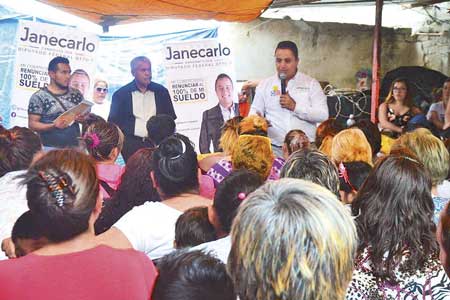 -Colonia La PastoraEn el cruce de las calles  Luis Echeverría y Cuauhtémoc, vecinos organizaron un festejo por el Día del Niño; ahí mismo, Claudia Sheinbaum tenía planeado un mitin.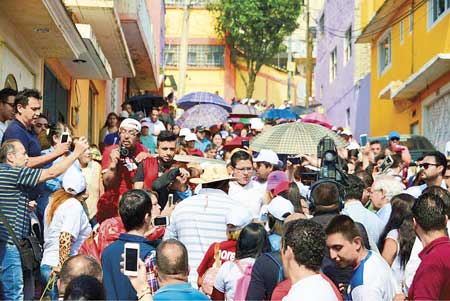 -AlternativaLa exdelegada de Tlalpan optó por dar su discurso arriba de la camioneta que la traslada a los distintos actos proselitistas, un acto improvisado con el que evitó ataques de otros partidos.https://www.la-prensa.com.mx/metropoli/304912-denuncia-mikel-que-prd-toma-a-trabajadores-de-la-cdmx-como-botin-politicoFoto cuartoscuroDenuncia Mikel que PRD toma a trabajadores de la CDMX como botín políticoLa Prensaviernes 27 de abril de 2018en MetropoliFacebook5TwitterGoogle+WhatsAppPor: Arturo R. PanszaCiudad de México.- Los trabajadores de la administración capitalina son un botín político del PRD, al amenazarlos con despedirlos de no votar por ese partido, denunció el candidato del PRI al gobierno de la Ciudad de México, Mikel Arriola Peñalosa.En el marco de la gira que realizó por Milpa Alta, que comprendió un recorrido por la colonia Paraje Joyas y un encuentro con vecinos en San Antonio Tecomitl, el abanderado del Revolucionario Institucional le demandó al jefe de gobierno sustituto, José Ramón Amieva a no intervenir en los comicios y a actuar en el marco de la ley.Mikel Arriola, quien conoció la manera en que viven la mayoría de los milpaltenses con escasez de agua, falta de luz y transporte, así como una creciente inseguridad, detalló que el sindicato de los trabajadores del gobierno capitalino debe defender a éstos y no ser cómplice de los abusos que se cometen para coptar el voto, a la vez que convocó a los empleados a hacer las denuncias cuando los despidan injustificadamente, que se amparen.El ex director del IMSS quien estuvo acompañado de la candidata del PRI a la alcaldía Milpa Alta, Mariana Moguel Robles, sostuvo en entrevista que sus opositores utilizan cualquier herramienta para presionar el voto y lamentó que en varias delegaciones, como es el caso de Iztpalapa y Gustavo A. Madero amenacen a los empleados con despedirlos si no están con el PRD.Tanto Morena y el PRD, dijo, se pelean el sindicato del gobierno de la Ciudad de México con fines políticos, a lo que demandó que la autoridad intervenga, más cuando la plaza laboral no pueden ser un botín para la obtención de seguidores y votos.En la reunión que tuvo en San Antonio Tecomitl, ofreció a los habitantes de Milpa Alta el servicio del Metro hasta los lugares más lejanos de la zona, al tiempo que destacó que en acuerdo con los comuneros y ejidatarios construirá un libramiento vehicular para bajar los tiempos de traslado de tres horas a 50 minutos al centro de la capital.Ante más de 1,500 personas reunidas en un salón de eventos de la demarcación, también aludió que se trabajará para combatir la escasez de agua, mediante mecanismos de captación de agua pluvial en los hogares, con lo que se almacenarían al menos 10 mil litros del vital líquido en tiempo de lluvias, adicionalmente al programa que se implementará de cero fugas para que las familias puedan contar con este servicio de manera constante.Reconoció la zona rural de Milpa Alta, que necesita recursos para desarrollarse y ante ello, planteó un fondo para que los productores tengan al menos mil millones de pesos y así incrementar su productividad.Explicó que el fondo no es solo para Milpa Alta, sino para Xochimilco, Cuajimalpa, Tlalpan y Magdalena Contreras, para que los productores del campo tengan mil millones de pesos para incrementar su productividad y sus productos lleguen al mercado de la Ciudad de México.http://www.jornada.unam.mx/2018/04/28/capital/032n1capEntrega Clara Brugada carta al Ejecutivo; demanda la suspensión de programas socialesExige Morena al gobierno local comicios pacíficos y en condiciones de equidadÁngel Bolaños SánchezPeriódico La Jornada
Sábado 28 de abril de 2018, p. 32La presidenta del consejo estatal de Morena en la Ciudad de México, Clara Brugada Molina, junto con candidatas a diputadas federales de Iztapalapa, acudieron ayer a la sede del gobierno de la capital a entregar una carta dirigida al mandatario José Ramón Amieva Gálvez para hacerle un llamado urgente a garantizar la gobernabilidad, elecciones pacíficas y en condiciones de equidad.En la misiva solicitaron también la suspensión inmediata de programas sociales emergentes del gobierno que contravienen la norma electoral.Indicaron que este exhorto se da debido a las agresiones y el hostigamiento del que han sido objeto candidatos de la coalición Juntos Haremos Historia, como el que padeció la candidata Aleida Alavez Ruiz por grupos afines al PRD.En esta ciudad que se autonombra de avanzada no podemos tener territorios vedados en los que no se puedan ejercer los derechos políticos, reprochó.Denunció la liberación de 160 millones de pesos al gobierno delegacional de Iztapalapa con el objetivo de entregar zapatos, bastones, anteojos, sudaderas y regalos en los días del Niño y de la Madre, que en algunos casos comenzó antes de la publicación de los avisos correspondientes en la Gaceta Oficial.Brugada resaltó que los recursos salen de un presupuesto aprobado en la Asamblea Legislativa, donde tres diputados: Leonel Luna y Mauricio Toledo, del PRD, y Jorge Romero, del PAN (quienes son además candidatos a diputados federales de la coalición Por la Ciudad de México al Frente) se dieron la facultad de liberar dicho dinero.Los mismos diputados que pretendieron secuestrar el dinero de los damnificados del sismo del 19 de septiembre, hoy se apropian de los recursos públicos para destinarlos a comprar votos, denunció.En el escrito, donde solicitan audiencia a Amieva, señalan que Morena le apuesta a la paz y a la civilidad política, a un proceso electoral equitativo e imparcial, Usted puede garantizar que esto suceda, metiendo al orden a los servidores como los de Iztapalapa que pretenden perpetuarse con la utilización de la violencia y la descarada compra de votos.https://www.jornada.com.mx/2018/04/28/capital/032n2capRechaza Amieva que su gestión actúe como partidoGabriela Romero SánchezPeriódico La Jornada
Sábado 28 de abril de 2018, p. 32El jefe de Gobierno de la Ciudad de México, José Ramón Amieva Gálvez, rechazó que su administración actúe como un partido político. Somos neutrales, imparciales, acompañamos el proceso electoral, aclaró.Al término de la destrucción de mercancías ilegales de procedencia extranjera, en el recinto fiscal de la Ciudad de México, reiteró su llamado a Morena a participar en el pacto de civilidad.La invitación es abierta para que acudan, remarcó.Aseguró que las veces que sea necesario, él convocará a Morena al pacto de civilidad, ya que los trabajos de éste se mantienen.Se trata de un espacio abierto, plural, inclusivo, donde, reitero, hablamos de temas electorales, no de política, y las decisiones que se toman favorecen tanto a los que asisten como a los que no, explicó Amieva Gálvez.Recordó que se tienen abiertas más de 67 investigaciones sobre todos a servidores que han sido denunciados desde la precampaña y lo que va de campañas.Al respecto, la Contraloría capitalina agregó que están en investigación cuatro funcionarios que ocupan los cargos de subdirector, jefe de unidad departamental, administrador de centro cultural y personal de base de las delegaciones Gustavo A. Madero, Cuauhtémoc e Iztapalapa.Detalló que como medida cautelar se les suspendió de sus actividades laborales, mientras se llevan a cabo las investigaciones.http://www.jornada.unam.mx/2018/04/28/capital/032n3capInsta a denunciar las represalias laboralesUsan a sindicalizados de botín político: ArriolaRaúl Llanos SamaniegoPeriódico La Jornada
Sábado 28 de abril de 2018, p. 32Durante una gira proselitista que realizó por pueblos y barrios de la delegación Milpa Alta, el candidato del PRI a la jefatura de Gobierno, Mikel Arriola, consideró que el Sindicato Único de Trabajadores del Gobierno capitalino (Sutgdf) no debe ser botín político de nadie.Ante simpatizantes líderes locales del Revolucionario Institucional, reprobó que servidores públicos abusen de los integrantes de ese gremio por el sólo hecho de no simpatizar con el PRD o con Morena, y por ello les descuenten sus ingresos por cualquier motivo.El abanderado priísta exhortó a los miembros de esa organización de trabajadores, que han sido víctimas de ese tipo de hechos, a denunciar ante la Junta Local de Conciliación y Arbitraje o los tribunales de lo Contencioso y Administrativo.El aspirante del PRI en su corrido por Milpa AltaFoto La JornadaIncluso, propuso que lleguen hasta el amparo para que así se logren frenar los abusos cometidos en su contra.En el marco de esa misma gira, Mikel Arriola se reunió con más de mil 500 seguidores ante quienes se comprometió a que si llega a la jefatura de Gobierno llevará líneas del Sistema de Transporte Colectivo Metro hasta los lugares más lejanos de esta capital.Enfatizó que de acuerdo con comuneros y ejidatarios construirá un libramiento vehicular para bajar los tiempos de traslado de esta delegación rural al centro de la ciudad, de tres horas a 50 minutos.De igual manera, se comprometió a impulsar obras hidráulicas con el fin de que ya no haya escasez de agua en esta jurisdicción, como mecanismos de captación de lluvia.http://www.jornada.unam.mx/2018/04/28/capital/032n4capAcusa al mandatario local de actuar a favor de una agrupaciónSheinbaum sortea nuevos obstáculos para realizar mítines en la GAMLa abanderada de Morena, Claudia Sheinbaum Pardo, destacó la labor de los voceadores y expendedores de periódicos, a quienes, resaltó, pocas veces se reconoce su participación en la libertad de expresiónFoto Guillermo SologurenGabriela Romero SánchezPeriódico La Jornada
Sábado 28 de abril de 2018, p. 32Claudia Sheinbaum, candidata de la coalición Juntos Haremos Historia –integrada por Morena, PT y PES–, afirmó que el mandatario capitalino, José Ramón Amieva, actúa más como secretario general de un partido (PRD) que como jefe de Gobierno.La abanderada se vio obligada a suspender el mitin que tenía programado en la Plaza Cívica de la colonia La Pastora, Gustavo A. Madero, ya que por segunda ocasión en menos de una semana se organizó un festejo por el Día del Niño en el sitio solicitado por su equipo de campaña.Desde que tomó posesión Amieva lo único que ha hecho es continuar las acciones a favor de un partido que compra el voto y justifica las amenazas. Actúa como el jefe de esa agrupación.Sheinbaum señaló que pese a todos los obstáculos que se le ponen para llevar a cabo sus mítines (los cuales, señaló, podrían incrementarse con el arranque de las campañas de alcaldes y diputados locales) ella continuará recorriendo las calles de las 16 delegaciones. No pueden impedir que visitemos más colonias, no es justo lo que le hacen a la gente de Gustavo A. Madero. Añadió que la coalición Por la Ciudad de México al Frente está decida a hacer una campaña de miedo y amenaza, es lo que representan.De cuatro actos programados en la Gustavo A. Madero, tres tuvieron que convertirse en recorridos, ya que no le prestaron los espacios o se instalaron carpas para reuniones de otros candidatos en puntos cercanos.http://www.excelsior.com.mx/periodico/flip-comunidad/28-04-2018/portada.pdfProceso electoralSancionan a 4 por uso indebido de recursos. (Página 4)